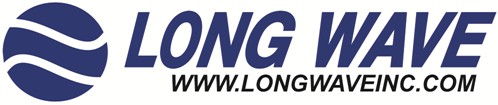 Long Wave Inc. Position DescriptionPosition Title:			Mechanical EngineerDepartment/Location:		Engineering/Oklahoma City, OK 73104Supervisor:			Engineering Division Manger  Status: 				Regular/Full-Time _____________________________________________________________________________________Primary Function:  This position is responsible for designing mechanical systems by developing and testing specifications and methods. Essential Responsibilities:1. Configuration management.2. Accessing, interpreting, and developing engineering drawings, technical orders, standards, and component specifications.3. Identifying, analyzing, and providing solutions to technical issues.4. Mechanical component or material identification.5. Performing Finite Element Analysis6. Requirement definition, tracking, and resolution.7. Technical data development, including instructions, plans, procedures, and reports.8. Risk identification and tracking.9. Assistance in design development activities.10. Work as a member of a team to ensure work completed is accurate and on-time.11. Evaluate work performed against technical drawings and installation guidance.12. Must be able to communicate effectively in the English language.13. Perform other duties as assigned.  Work Conditions:  Employee will be working mostly within an office environment.  Employee may travel to work site locations where employee will be expected to dress in appropriate manner to deal with clients and customers.  Overseas travel will be necessary to meet requirements for the position. Job Requirements:Minimum Requirements:Bachelor’s degree in Mechanical Engineering or similar field from an accredited University.Proficient using Autodesk AutoCAD/Inventor application family.Ability to shift priorities and demands and timelines while still meeting all expectations and deadlines. Experience working with government contracts.US Citizen.Current/Ability to obtain a DoD security clearance.To Apply: <a href='https://secure6.saashr.com/ta/6179114.careers?ApplyToJob=453408640'>Apply For This Job</a>EOE AA M/F/Vet/Disability